 中联重科（农业机械板块）2022届校园招聘简章公司简介 中联重科股份有限公司创立于1992年，位居全球工程机械第5位，现有员工2万人。公司主要从事工程机械、农业机械等高新技术装备的研发制造，生产制造基地分布全球各地，在国内形成了二十余个园区，在全球40多个国家建有分子公司、营销、科研机构，为全球6大洲近100个国家的客户创造价值。中联重科坚持高质量发展战略，强化创新、加速数字化转型，实现了高质量、高效率、可持续的业绩增长。2020年，公司实现营业收入651.09亿元，同比增长50.34%；净利润72.81亿元，同比增长66.55%。中联重科农业机械板块，是中联重科承接农业装备与农业服务产业的控股子公司，可为农业生产提供全程机械化解决方案，产品涵盖北方旱田作业机械、南方水田作业机械、经济作物机械、收获后处理机械四大系列产品，并积极拓展智能农机、智慧农业、农事服务等现代农业经营模式。中联农机始终坚持创新驱动和技术引领，不断提高农业生产的机械化、数字化、智能化水平，打造全球领先的有AI背景的智能农机装备提供商、智慧农业整体解决方案服务商，让农业成为高效、智慧的新型产业。企业文化中联重科的核心价值观是“至诚无息，博厚悠远”，其价值内核体现于诚信、执着、包容、担当，回答的是“做什么样的企业”，“做什么样的员工”。诚信为人、诚信经营，是我们的处世之道；坚守价值、追求卓越，是我们的做事之道；融合发展，和谐有序，是我们的发展之道；承载使命、尽职尽责，是我们的成就之道。中联重科将人才视为企业的第一资源，坚持用“知书达理、融洽祥和、安居乐业、生机勃勃”的思维紧抓员工关爱和教育。招聘岗位岗位要求1、海内外2022届全日制博士、硕士、本科毕业生，专业知识水平扎实；2、有较好的沟通表达、学习能力及解决问题的能力；3、富有创新精神和团队协作意识；4、有竞赛获奖经历、学生会干部经历、大型活动组织或策划经验者优先。职业路径技术：工程师→主管工程师→主任工程师→研究员管理：员工→主管→主任→部门负责人→公司领导营销：海外营销代表→首席营销代表→大区副经理→大区经理→公司领导薪酬福利1、基本薪酬：技术类：博士面议，年薪20万起；硕士7000-12000元/月，本科6000-10000元/月； 管理类：硕士6000-8000元/月，本科5000-6500元/月；海外销售：培养期（前6个月）硕士6000-10000元/月，本科4200-8500元/月；          成熟期4500-8000元/月+提成。2、激励政策：股权激励、年终奖金、科研项目激励、评优奖励等；3、福利：法定节假日、生日假、司庆假、春节团圆假、带薪年假、五险一金、提供员工公寓、免费工装、免费班车、免费体检、免费工作餐、节日礼品等。工作地点长沙、芜湖、开封、常德招聘流程官网网申→选择面试站点→宣讲会→笔试/测评→面试→OFFER 简历投递方式http://zlnj.zhaopin.com/简历投递二维码             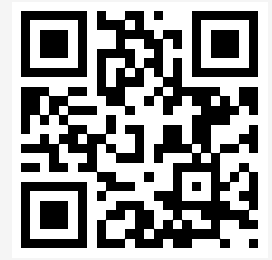 岗位类别岗位类别具体招聘岗位招聘专业招聘人数技术研发类结构类结构工程师、CAE工程师、传动工程师、工业设计工程师车辆工程、机械工程及其自动化、材料、力学、动力工程、机电一体化等专业100人技术研发类人工智能/电气类电气工程师、AI工程师机电一体化、电气自动化、信息科学、流体传动与控制、机械电子、测控等专业100人技术研发类液压类液压工程师机械、流体传动、控制、液压等专业100人技术研发类工艺类智能制造工程师、工艺规划工程师、IE工程师、涂装工艺工程师、焊接工艺工程师、机加工艺工程师、装配工艺工程师机械制造、金属腐蚀与防护、焊接技术、材料、液压等专业100人技术研发类技术综合类质量工程师、项目管理工程师机械工程及其自动化、材料、力学、动力工程、工业设计等相关专业100人农艺类农艺类农业遥感数据技术员、农业气象数据技术员、现场农艺师农业气象、农业遥感、地理信息系统、农学、植保、园艺、计算机图象处理等相关专业30人互联网IT类互联网IT类前端开发工程师、软件工程师、算法工程师计算机、物联网、软件工程、通信、电子、信息处理等相关专业20人管理类管理类市场、人力、财务、审计、采购、安全管理、生产管理机械、管理、财务、审计、市场营销、安全与环保等相关专业20人营销风控类营销风控类海外营销代表机械、市场营销、英语、西班牙语、俄语、法语等相关专业20人